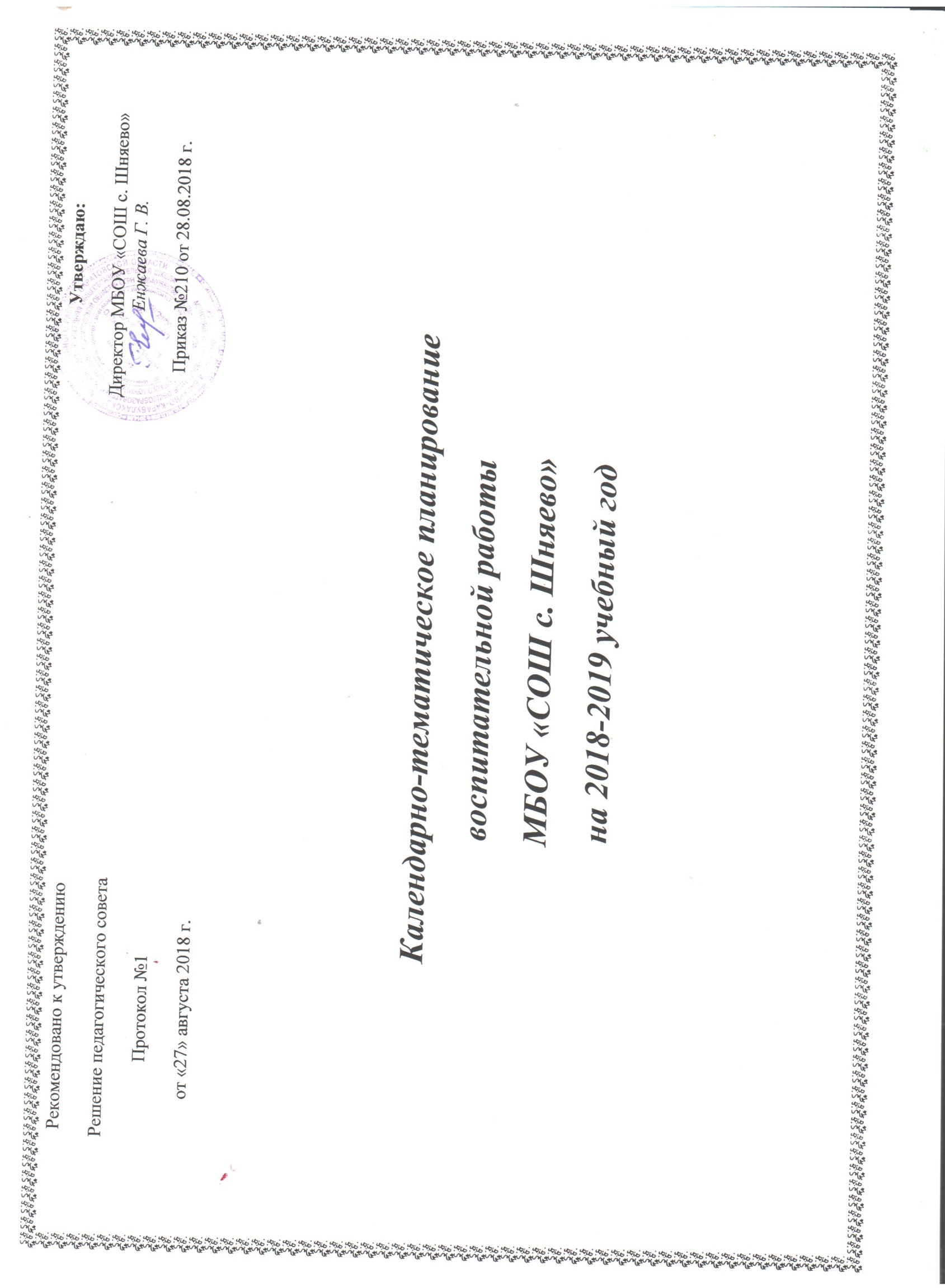 СЕНТЯБРЬ 2018 - МЕСЯЧНИК БЕЗОПАСНОСТИ «ВНИМАНИЕ - ДЕТИ!»ЦЕЛЬ: Профилактика безопасности жизнедеятельности учащихся.ОКТЯБРЬ 2018"ШКОЛА – ЭТО МЫ!»ЦЕЛЬ: Формирование у учащихся чувства гордости, любви к школе, ответственности за свой дом.Н О Я Б Р Ь    2108 "ПОЮ МОЕ ОТЕЧЕСТВО»ЦЕЛЬ: Формирование у учащихся чувства патриотизма.Д Е К А Б Р Ь 2018   "ВЕСЕЛИТСЯ И ЛИКУЕТ ВЕСЬ НАРОД»ЦЕЛЬ:Организация деятельности, способствующей раскрытию творческих способностей у учащихсяЯ Н В А Р Ь  2019 «МИР ДОМУ ТВОЕМУ»ЦЕЛЬ:Формирование положительных взаимоотношения между детьми и родителями, атмосферы в семьях учащихся.Ф Е В Р А Л Ь   2019"Я  ГРАЖДАНИН - ПАТРИОТ"ЦЕЛЬ:Формирование гражданского сознания учащихсяМ А Р Т  2019  "ФЕЙЕРВЕРК ТАЛАНТОВ"ЦЕЛЬ: Поддержка творческих способностей учащихсяА П Р Е Л Ь  2019   "ИГРАЮТ ВСЕ!»ЦЕЛЬ: Формирование творческой активности учащихсяМ А Й2019«ПРАЗДНИК СЕМЬИ  И ШКОЛЫ»ЦЕЛЬ: Подведение итогов за год, поощрение лучших учащихся, учителей, родителейИЮНЬ  2019   «ПРАЗДНИК СЕМЬИ  И ШКОЛЫ» №НаправлениеЗадачиФормы и содержание1Интеллектуально-познавательное воспитание(воспитание положительного отношения школьников к учёбе)Выявление интеллектуальных способностей учащихся.Поддержка интеллектуального потенциала школыКружки по интересамПредметные недели, библиотечные часыКонкурсы, олимпиады,  игры и другие учебно-познавательные мероприятия2Общественно-патриотическое воспитаниеВоспитание понимания Отечества как непреходящей ценности, связи с предыдущими поколениями.Воспитание готовности к защите своей РодиныВстречи с ветеранами ВОВ, уроки мужестваПроведение конкурсов патриотической песни, концерты для ветерановЭкскурсионная работаПроведение декады пожилых людейВоенно-спортивные игрыБлаготворительные акцииКлассные часы, уроки о России, Родине, родном поселке.3Спортивно-оздоровительное воспитание.Создание условий для сохранения физического, психического и нравственного здоровья школьниковРабота спортивных  секцийОбщеоздоровительная работаПроведение подвижных игр, «весёлых стартов» и т.п.Проведение внутришкольных спортивных соревнованийУчастие в спортивных соревнованиях, эстафетах районаПроведение бесед по охране здоровья медицинской сестрой, классными рук-миЗаполнение «карточки здоровья» учащихсяПрофилактика травматизмаБеседы по «Профилактике алкоголизма, курения, наркомании».Работа по организации рационального питанияПрофилактика заболеваний и вредных привычек4Нравственно-правовое воспитаниеФормирование внутренней культуры, знакомство с элементарными правилами безопасности жизнедеятельности.Лекционно-предупредительная работа с  участковым инспекторомБеседы о правилах безопасности дорожного движенияМероприятия, воспитывающие у школьников правильное отношение к окружающему миру, ЧеловекуЭкологическая  работаБеседы о правилах поведения в общественном местеРабота с «трудными» детьмиОзнакомление учащихся с инструкциями по технике безопасностиЗнакомство с правилами для учащихсяРабота по изучению правил пожарной безопасности, профилактики правонарушений и т.д.Изучение инструкций по технике безопасности5Эстетическое и культурное воспитание. Организация досугаВыявление творческих способностей учащихся.Формирование художественного вкуса.Сплочение коллектива детей и педагогов через совместное творчество.Организации выставок рисунков, поделок, творческих работ и т.д.Посещение музеевПроведение тематических классных часов по эстетике внешнего вида, культуре поведения и речиУчастие в конкурсахОрганизация и проведение внеурочных диспутов, деловых игр, тематических вечеровОрганизация досуга в классе, в школеРабота  кружков.Выпуск общешкольной газетыОрганизация работы органов школьного самоуправления.6Трудовое и профориентационное воспитаниеВоспитание у школьников бережного отношения к имуществу, приучение их к труду. Знакомство уч-ся с различными профессиями с целью выбора профессиональной ориентации.Генеральная уборка прикреплённых помещений 1-2 раза в месяц.Работа всех учащихся и педагогов по приведению в порядок пришкольного участкаЛетняя трудовая практика – помощь в подготовке школы к новому учебному году (30 мая – 28 августа)Дежурство по школе.Оформление и уборка кабинетов.Операция «Уют» (в течение года)Встречи и беседы с выпускникамиБеседы, лекции, классные часы о профессияхПодготовка школьного стенда по профориентацииАнкетирование учащихся 9-ых классов7Работа с родителямиПривлечение родителей к образовательному процессу, формирование  заинтересованности родителей в судьбе ребёнка.Родительские собранияРодительские лекторииИндивидуальная работа с родителямиИндивидуальные беседы по проблемным вопросам.Классные родительские собрания.Общешкольные родительские собрания.Собрания родительского комитетаКлассные часыПраздники для родителейВовлечение родителей в общешкольные  мероприятияПроведение родительских лекториевОрганизация праздников для родителей в классах, в школеПроведение классных часов, классных родительских собраний, индивидуальных бесед с родителями№НаправлениеработыДатаСодержание, формыКлассыОтветственные1Гражданско- правовое1 неделяГрупповые и классные мероприятия, посвященные повторениюУстава, правил поведения в школе, на улице, вобщественных местах.1-11Кл, руководители,1Гражданско- правовое03.09День солидарности в борьбе с терроризмом.Единый патриотический урок, посвященный трагическим событиям в г.Беслан.1-11кл. рук-ли1Гражданско- правовое01.09Единый классный час «Урок России»1-11кл. рук-ли1Гражданско- правовоеУрок мужества «Бородинское сражение»5-11Учитель истории1Гражданско- правовоесентябрьАкция «Никто не забыт, ничто не забыто», «Роща памяти».2Спортивно-оздоровительноес 03.09Месячник «Основы безопасности жизнедеятельности»1-11Ответств за ТБКл.рук-ли2Спортивно-оздоровительное11-15.09Неделя спорта и здоровья.1-11Учителя физ-ры2Спортивно-оздоровительноеПо графикуПосещение ФОКа «Лидер»1-11Учитель физ-ры2Спортивно-оздоровительное5-15 сентябряАкция «Наше здоровье  - в наших руках!»ДЮСШ2Спортивно-оздоровительноесентябрьПрофилактическое мероприятие «Внимание дети!»МБОУ ДПО «УМЦ»2Спортивно-оздоровительноесентябрьЛегкоатлетический кросс. В зачет школьной спартакиады(Все школы района)Отдел по работе с молодежью, спорту и физической культуре и МБОУ ДОД «ДЮСШ», МБОУ ДПО «УМЦ»2Спортивно-оздоровительноесентябрьстадион «Колос»Акция «Не нарушая закон»МБОУ ДПО «УМЦ»2Спортивно-оздоровительное21-30 сентябряВоенно-патриотическая игра «Зарница»МБОУ ДОД ДДТ3Художественно-эстетическоеи духовно-нравственное01.09Торжественная линейка, посвященная началу нового учебного года.1-11Зам. по ВРСт. вож-я3Художественно-эстетическоеи духовно-нравственное18-22.09Фотоконкурс «Лето - 2018»1-11Зам. по ВРСт. вож-я3Художественно-эстетическоеи духовно-нравственное18-22.09Квест"Интеллектуальный калейдоскоп".3Художественно-эстетическоеи духовно-нравственноесентябрьМероприятие «День района»МБОУ ДПО «УМЦ»3Художественно-эстетическоеи духовно-нравственное29 сентябряРайонная сельскохозяйственная выставка Дары земли КарабулакскойУО, МБОУ ДОД ДДТ4Интеллектуальное04-08.09Распределение учащихся по кружкам «Мир моих увлечений»1-11Руководители кружков4Интеллектуальное08.09Международный день распространения грамотности1-11Филологи4ИнтеллектуальноеВ течении годаДни финансовой грамотности9-11Учитель экономики4Интеллектуальное5 -16.10День солидарности в борьбе с терроризмомОУ4Интеллектуальное2-7.09День гражданской обороны проведение урока подготовки детей к действиям в условиях экстремальных и опасных ситуаций1-11ОУ5Безопасность и профилактика4 сентябряУчастие во Всероссийской акции, посвященной безопасности школьников в сети Интернет1-11ОУ6РДШОбщее собрание РДШ1-11Ст. вож-я6РДШ«Посвящение в члены РДШ1-11Ст. вож-я6РДШсентябрьДень единых действий Всероссийская акция «Молоды Душой»1-11ст.вожатая, актив направления№НаправлениеработыДатаСодержание, формыКлассыОтветственные1Гражданско- правовое 04.10День гражданской обороны9-11Учитель ОБЖ1Гражданско- правовое 27-30 октябряАкция «Россия – наша Родина»МБОУ ДПО «УМЦ»1Гражданско- правовое октябрьТематические уроки, мероприятия посвященные Дню народного единстваОУ2Спортивно-оздоровительноеПо графикуПосещение ФОКа «Лидер»1-11Учитель физ-ры2Спортивно-оздоровительное6-7 октябряПрием контрольных нормативов по ГТО(Учащиеся  ДЮСШ)Отдел по работе с молодежью, спорту и физической культуре и МБОУ ДОД «ДЮСШ», МБОУ ДПО «УМЦ»2Спортивно-оздоровительное20 ноябряМесячник  «Будущее района за здоровой молодежью»МБОУ ДПО «УМЦ»2Спортивно-оздоровительное30.10Всероссийский урок безопасности школьников в сети Интернет1-11Учитель информатики3Художественно-эстетическое и духовно-нравственное01.10Международный день пожилых людей. Концерт «Вам наша благодарность»1-11Зам. по ВР3Художественно-эстетическое и духовно-нравственное05.10День учителя. Концерт «Благодарю учителя!»1-11Зам. по ВР3Художественно-эстетическое и духовно-нравственноеКТД «Золотая осень»1-6Ст. вожатая3Художественно-эстетическое и духовно-нравственное«Осенний КВН»7-11Зам. по ВР4Интеллектуальное 16.10Всероссийский урок «Экология и энергосбережение» в рамках Всероссийского фестиваля энергосбережения#Вместе ярче1-11Кл.рук-ли4Интеллектуальное 6 октябряМуниципальный этап IV фестиваля «Серебряный родник»МБОУ ДОД ДДТ4Интеллектуальное Неделя русского языка и литературыЗам. по УВР4Интеллектуальное 26-29.10Всероссийский урок, посвященный жизни и творчеству И.С. Тургенева1-11Филологи4Интеллектуальное 30.10Международный день школьных библиотек1-11Библиотекарь 4Интеллектуальное В теч.годаДни финансовой грамотности9-11Учитель экон-ки4Интеллектуальное октябрьРегиональный этап всероссийской олимпиады школьниковМБОУ ДПО УМЦ5Безопасность и профилактикаоктябрь - январьВсероссийский урок безопасности обучающихся в сети ИнтернетОУ5Безопасность и профилактика17 октября –21 ноябряАкция «Доброе дело»ОУ6РДШПосвящение в пятиклассники.5-9Ст. вожатая6РДШноябрь - декабрьМероприятия, посвященные Всемирному дню молодежиОУ6РДШоктябрь Акция «Чистая улица – чистое село», 5-11 классыст.вожатая,6РДШ29.10День единых.действий. День рождения РДШст.вожатая, актив направления№НаправлениеработыДатаСодержание, формыКлассыОтветственные1Гражданско- правовое04.11Праздничный концерт  «День единства»1-11Зам. дир. по ВР1Гражданско- правовое10 ноябряМероприятия, посвященные Дню толерантностиОУ1Гражданско- правовое16 ноябряМероприятия, посвященные Всемирному дню ребенкаОУ1Гражданско- правовое19-24.11Неделя правовой помощи детям1-11Зам. дир. по ВР1Гражданско- правовое20.11Всероссийский День правовой помощи детям1-11Зам. дир. по ВР1Гражданско- правовое4 ноябряАкция  «Тепло родного дома»ОУ2Спортивно-оздоровительноеПо графикуПосещение ФОКа «Лидер»1-11Учитель физ-ры2Спортивно-оздоровительноеПервенство школы по настольному теннису8-11Учитель физ-рыспортклуб «Юниор»2Спортивно-оздоровительноеКонкурс агитбригад «Здоровье нации в опасности»1-11Зам. дир. по ВР3Художественно-эстетическоеи духовно-нравственное16.11Международный день толерантности.1-11Зам. дир. по ВРКл.рук-ли3Художественно-эстетическоеи духовно-нравственное25.11КТД  «Милая мама»Зам. дир. по ВР4Интеллектуальное12-17.11Неделя защиты проектов «Марафон успеха»1-11Зам. дир. по УВР4ИнтеллектуальноеНеделя  химии, биологии, экологии1-11Зам. по УВР4ИнтеллектуальноеПредметная олимпиада4-11Зам. дир. по УВР4ИнтеллектуальноеВ теч.годаДни финансовой грамотности9-11Учитель экон-ки5Безопасность и профилактиканоябрь - декабрьАкция «Террору – НЕТ!»МБОУ ДПО УМЦ5Безопасность и профилактиканоябрьВсемирный день борьбы со СПИДомОУ6РДШВсероссийская акция «Будь здоров!»ст.вожатая, учитель физической культуры6РДШМеждународный день борьбы с курением, конкурс буклетовактив направления6РДШ04.11День Народного единства – участие в концертной программеактив направления6РДШ16.11День толерантности, конкурс плакатовст.вожатая, актив направления6РДШноябрьДень памяти жертв ДТП. Акцияст.вожатая, актив направления№НаправлениеработыДатаСодержание, формыКлассыОтветственные1Гражданско- правовое03.12День неизвестного солдата1-11Зам. по ВР1Гражданско- правовое09.12День героев Отечества165 лет победы русской эскадры под командованием П. С Нахимова над турецкой эскадрой у мыса Синоп (01.12.1853г.)310 лет со Дня победы русской армии под комадованием Петра 1 над  шведами в Полтавском срадении (10.07.1709 г.)305 лет со Дня первой в российской истории морской победы русского флота под командованием Петра 1 над шведами у мыса Гангут (09.08.1714 г.)2-11Кл.рук-ли1Гражданско- правовое12.12Презентация «Мы живем по законам» ко дню Конституции1-7Ст.вожатая, «Затейники», Лидер ДО2Спортивно-оздоровительноеПо графикуПосещение ФОКа «Лидер»1-11Учитель физ-ры2Спортивно-оздоровительноеВсемирный день борьбы со СПИДом8-11Зам. дир. по ВР, кл.рук2Спортивно-оздоровительноеКТД «Королевство волшебных мячей»1-5Спортклуб «Юниор»2Спортивно-оздоровительноеНеделя  «Основы безопасности жизнедеятельности»1-11Ответственная за ОТ и ТБ2Спортивно-оздоровительноеИнструктаж  по правилам пожарной безопасности во время новогодних праздников1-11Ответственная за ОТ и ТБ2Спортивно-оздоровительноеМероприятия по противопожарной тематике и ТБ во время зимних каникул1-11Кл.рук-ли3Художественно-эстетическоеи духовно-нравственное03.12Международный день инвалидов. Акция «Помоги ближнему»2-11Кл.рук-ли3Художественно-эстетическоеи духовно-нравственноеКТД «Веселое Новогодье»1-11Зам. дир. по ВР3Художественно-эстетическоеи духовно-нравственноеАкция. «Помоги птицам». Конкурс «Лучшая кормушка». ( 1- 7 кл.)5-11«Экологи»4Интеллектуальное03-09.12Тематический урок информатики. Всероссийская акция «Час кода»1-11Учитель информатики4Интеллектуальное11.12Всероссийский урок, посвященный жизни и творчеству А. И. Солженицына10-114ИнтеллектуальноеВсероссийская предметная олимпиада (муниципальный этап)4-11Зам. по УВР4ИнтеллектуальноеНеделя истории и географии1-11Зам. по УВР4ИнтеллектуальноеВ теч.годаДни финансовой грамотности9-11Учитель экон-киБезопасность и профилактика24 декабряПрофилактическое мероприятие «Зимние каникулы!»МБОУ ДПО «УМЦ»5РДШ01.12Акция «Алая ленточка», посвященная Дню памяти жертв СПИДа5РДШ12.12День Конституции России. Правовая игра-викторина: «Россия начинается с тебя», 5-9 классы «Человек и закон»1-95РДШ03.12День неизвестного солдата. «Имя твое неизвестно – подвиг твой бессмертен!»актив направления5РДШ09.12День героев Отечества. Военно-спортивные эстафеты «О героях былых времен»Актив направления, учитель физической культуры№НаправлениеработыДатаСодержание, формыКлассыОтветственные1Гражданско- правовое«Афганистан болит в моей душе».8-11в/о «Маяк»1Гражданско- правовое27Музейный урок «Подвиг Ленинграда», посвященный снятия блокады Ленинграда1-11Зав. музеем1Гражданско- правовое27Международный день памяти жертв Холокоста1Гражданско- правовоеПервые итоги работы с Культурным дневником школьникаЗам.по ВР1Гражданско- правовое27 января«Уроки мужества» в дни воинской славы России, посвященные дню защитника Отечества2Спортивно-оздоровительноеПервенство по легкой атлетике среди учащихся, работников школы, родителей и жителей села1-11спортклуб «Юниор»2Спортивно-оздоровительноеВ гостях у ДядиСтёпы.1-4ДО «Радуга»2Спортивно-оздоровительноеЗимняя туриадаспортклуб «Юниор»2Спортивно-оздоровительноеянварьУчастие в финальных соревнованиях по лыжным гонкам на Призы Губернатора Саратовской области «Лыжня России-2017»3Художественно-эстетическоеи духовно-нравственноеСветлый праздник – Рождество! Развлекательное мероприятие на каникулах1-11Ст.вожатая3Художественно-эстетическоеи духовно-нравственноеВстреча с выпускникамив рамках праздника Дня студента8-11Зам. дир. по ВР,3Художественно-эстетическоеи духовно-нравственное100-лет со дня рождения Даниила Александровича Гранина, российскогописателя (1919 г.)4ИнтеллектуальноеПредметная неделя4ИнтеллектуальноеянварьРегиональный этап Всероссийского конкурса юных чтецов «Живая классика»4ИнтеллектуальноеянварьПроведение межрегионального интеллект-фестиваля для обучающихся 9-11 классов общеобразовательных учреждений «Политика вокруг нас»4ИнтеллектуальноеНеделя начальных классов1-4Зам. по УВР5Безопасность и профилактикаКлассные часы: «Осторожно, травмы!»1-11Кл.рук-ли6РДШ25.01Акция «Татьянин день»актив направления6РДШянварьАкция «Помогите птицам прокормиться». Изготовление кормушек для птицактив направления6РДШянварьВсероссийская акция «Заповедный урок»ст.вожатая, актив направления6РДШ26.01День снятия блокады города Ленинградаактив направления, библиотекарь№НаправлениеработыДатаСодержание, формыКлассыОтветственные1Гражданско- правовоеДень юного антифашиста2-11д/о «Радуга»1Гражданско- правовое15День памяти о россиянах, исполнявших служебный долг за пределамиОтечества1Гражданско- правовоефевральСмотр-конкурс школьных музеев, комнат, уголков.«Хранитель памяти», «Мы приглашаем в наш музей».МБОУ ДПО «УМЦ»1Гражданско- правовоефевральАкция  «Культура и религия»МБОУ ДПО «УМЦ»2Спортивно-оздоровительноеСпортивный праздник «Русская зима»5-7Учитель физ-ры2Спортивно-оздоровительноеСпортивные состязания с участием родителей и сельской молодежью8-11Учитель физ-ры2Спортивно-оздоровительноеПосещение ФОКа «Лидер»1-11Учитель физ-ры2Спортивно-оздоровительноефевральАкция «Мир прав человека»ОУ3Художественно-эстетическоеи духовно-нравственноеКТД «День защитника Отечества»1-11Зам. дир. по ВР3Художественно-эстетическоеи духовно-нравственное3Художественно-эстетическоеи духовно-нравственное3Художественно-эстетическоеи духовно-нравственное4ИнтеллектуальноеНеделя математики и физики1-11Зам. дир. по УВР4Интеллектуальное8День российской пауки4Интеллектуальное8185 лет со дня рождения Дмитрия Ивановича Менделеева (1834), русскогоученого-химика4Интеллектуальное21Международный день родного языкаБезопасность и профилактикафевральПрофилактическое мероприятие «Внимание дети!»МБОУ ДПО «УМЦ»5РДШФевральВсероссийская акция «Подари книгу»ст.вожатая, актив направления5РДШфевральВсероссийская акция «Георгиевская ленточка»ст.вожатая, актив направления№НаправлениеработыДатаСодержание, формыКлассыОтветственные1Гражданско- правовое1Международный день борьбы с наркоманией и наркобизнесом1Гражданско- правовое18День воссоединения Крыма с Россией1Гражданско- правовое2Спортивно-оздоровительноеСпортивные состязания «Самая спортивная семья»5-8Учитель физ-ры2Спортивно-оздоровительноеПосещение ФОКа «Лидер»1-11Учитель физ-ры3Художественно-эстетическоеи духовно-нравственноеКТД «Международный женский день»1-11Зам. дир. по ВР3Художественно-эстетическоеи духовно-нравственное25-30Всероссийская неделя музыки для детей и юношества3Художественно-эстетическоеи духовно-нравственное18 мартаСмотр художественной самодеятельностиМБОУ ДОД ДДТ3Художественно-эстетическоеи духовно-нравственноемартВыставка декоративно-прикладного творчестваУО, МБОУ ДОД ДДТ4ИнтеллектуальноеНеделя физической культуры и ОБЖ1-11Зам. дир. по УВР4ИнтеллектуальноеКонференция «В науки первые шаги»Зам. дир. по УВР,4Интеллектуальное25-30Всероссийская неделя детской и юношеской книги.Юбилейные даты: Л.Н. Толстой (190 лет), Ф.И. Тютчев (215 лет), Н.В. Гоголь (210 лет),A.А. Ахматова (130 лет), И.А. Крылов (250 лет), П.П. Бажов (140 лет), А.П. Гайдар,B.В. Маяковский (125 лет), В.В. Бианки (125 лет) и др.профилактикамартМесячник «Мы за здоровый образ жизни»МБОУ ДПО «УМЦ»5РДШ01.03Всероссийские спортивные соревнования «Сила РДШ»ст.вожатая,учительфизической культуры5РДШмартВсероссийская акция «Бессмертный полк»ст.вожатая, актив направления№НаправлениеработыДатаСодержание, формыКлассыОтветственные1Гражданско- правовоеКонкурс «Смотр строя и песни»Зам. дир. по ВР,1Гражданско- правовое21День местного самоуправления1Гражданско- правовоеапрельСмотр строя и песниУО,  МБОУ ДОД ДДТ1Гражданско- правовоеапрельМолодёжная акция «Никто не забыт, ни что не забыто»МБОУ СОШ, МБОУ ДПО «УМЦ», МБОУ ДОД ДДТ2Спортивно-оздоровительное«День здоровья» (внеклассное мероприятие, спортивный праздник)1-11с/к «Юниор»2Спортивно-оздоровительноеПосещение ФОКа «Лидер»1-11Учитель физ-ры2Спортивно-оздоровительное30День пожарной охраны. Тематический урок ОБЖ3Художественно-эстетическоеи духовно-нравственное«Международный день птиц» (тематическая линейка, открытый урок, акция, выставка поделок)1-7д/о «Радуга», «Экологи»4Интеллектуальное12День космонавтики. Гагаринский урок «Космос - это мы»1-8учитель физики5Безопасность и профилактикаНеделя безопасности «Весна и безопасность»1-116РДШ01.04Единый день профориентации.«Ярмарка учебных заведений»ст.вожатая6РДШ07.04Неделя здоровья (по отдельному плану)Всемирный День здоровьяст.вожатая, актив направления, учитель физической культуры6РДШапрельВесенняя неделя добра (по отдельному плану)ст.вожатая, зам.директора по ВР6РДШ12.04Акция «Мой космос»ст.вожатая, актив направления6РДШ22.04Праздник «День Земли», 1-4 классыст.вожатая6РДШ26.04День памяти «Нет Чернобылям!», 5-11 классыактив направления, библиотекарь№НаправлениеработыДатаСодержание, формыКлассыОтветственные1Гражданско- правовоеКТД «День Победы»1-11Зам. дир. по ВР,1Гражданско- правовоеКонкурс строя и песни «Дорогами войны»1-11Зам. дир. по ВР,1Гражданско- правовоеАкция «Никто не забыт, ничто не забыто»2-11Кл.рук-ли1Гражданско- правовоеТоржественный митинг «Поклонимся великим тем годам»Вахта Памяти.1-11Зам. дир. по ВР1Гражданско- правовоеДень разгрома советскими войсками немецко-фашистских войск в Курской битве (75 лет, 23 августа 1943 год)1Гражданско- правовое24 маяМолодежный патриотический проект «Живая память» (создание «Книги памяти» в электронном виде).РДК, МБОУ ДПО «УМЦ»,2Спортивно-оздоровительноеПосещение ФОКа «Лидер»1-11Учитель физ-ры2Спортивно-оздоровительноеПрезидентские состязания3-7«Лидер»3Художественно-эстетическоеи духовно-нравственноеПраздник Последнего звонка1-11Зам. дир. по ВР,3Художественно-эстетическоеи духовно-нравственноемайРайонный конкурс по благоустройству территории «Наш школьный двор»МБОУ ДПО «УМЦ» ОУ4ИнтеллектуальноеДень славянской письменности и культуры.1-11филологи5Безопасность и профилактикамайПрофилактическое мероприятие «Внимание дети!»1-11Зам. дир. по ВР,5Безопасность и профилактикамайУчебные сборыЗам. дир. по ВР,5Безопасность и профилактикамайАкция «Вместе против террора»Зам. дир. по ВР,5Безопасность и профилактикамай - августАкция «Толерантность как образ жизни»Зам. дир. по ВР,6Лидерское24.05Всероссийская акция «Читай Страна!»ст.вожатая, актив направления№НаправлениеработыДатаСодержание, формыКлассыОтветственные1Гражданско- правовое1Международный день защиты детей1-6Зам. дир. по ВР,1Гражданско- правовое12День независимости России1-11Зам. дир. по ВР,1Гражданско- правовое22День памяти и скорби - день начала Великой Отечественной войны (1941 год)2Спортивно-оздоровительноеПосещение ФОКа «Лидер»1-11Зам. дир. по ВР,3Художественно-эстетическоеи духовно-нравственноеВыпускной -99Зам. дир. по ВР,3Художественно-эстетическоеи духовно-нравственноеВыпускной-1111Зам. дир. по ВР,4Интеллектуальное6День Русского языка - Пушкинский день России1-10Зам. дир. по ВР,Безопасность и профилактикаАкция «Внимание, каникулы»1-10Зам. дир. по ВР,5ЛидерскоеиюньАкция, посвященная годовщине начала Великой Отечественной войны 1941-1945 годов1-11ст.вожатая, актив направления